1.RAZREDU NEDJELJU JE BIO JEDAN POSEBAN DAN. TO JE MAJČIN DAN. ZATO ĆEMO MI DANAS GOVORITI O JEDNOJ POSEBNOJ MAJCI, A TO JE ISUSOVA MAJKA. DANAS ĆETE POSLUŠATI I POGLEDATI VIDEO LEKCIJU IZ VJERONAUKA U KOJOJ ĆE VAS PODUČAVATI VJEROUČITELJICA TIHANA.ŠTO TREBATE RADITI?ZA POČETAK SE UDOBNO SMJESTITI, PRIPREMITI BILJEŽNICU ZA VJERONAUK, OLOVKU ZA PISANJE I BOJICE. POVEZNICA NA VIDEO LEKCIJU: https://www.youtube.com/watch?v=cJZ4n3lJlaANAKON ŠTO STE ODGLEDALI VIDEO, NAPISALI NASLOV I NACRTALI CVIJEĆE U BILJEŽNICU SPREMNI STE ZA KREATIVNI ZADATAK. KREATIVNI ZADATAK: IZRADA CVIJETA ZA MAMUPOGLEDAJ PRILOŽENU PREZENTACIJU POD NAZIVOM: „KAKO IZRADITI CVIJET ZA MAJČIN DAN“.SLIJEDI UPUTE ZA IZRADU I RAZVESELI MAMU CVIJETOM KOJI ĆE JE UVIJEK PODSJEĆATI NA TVOJU LJUBAV I BRIGU ZA NJU.NA KRAJU PREZENTACIJE NALAZI SE JEDNA POVEZNICA NA KOJOJ MOŽETE PRONAĆI JEDNU PREKRASNU PJESMICU. NAUČITE PJEVATI PJESMICU I MAMI UZ CVIJET POKLONITE SVOJU IZVEDBU PJESMICE.2.RAZREDDANAS ĆEMO UČITI O NOVOJ TEMI, A KOJA JE TO TEMA OTRKIT ĆETE SAMI. POKUŠAJTE RIJEŠITI KRIŽALJKU NA SLJEDEĆOJ POVEZNICI: https://learningapps.org/display?v=ppemc137a20AKO STE PRAVILNO RIJEŠILI KRIŽALJKU TREBALI STE DOBITI RIJEČ: KRŠTENJE.DANAS ĆEMO GOVORITI ŠTO ZA KRŠĆANE ZNAČI KRŠTENJE. SVI ZNAMO DA SE DANAS KRSTE MALA DJECA I DA IH NA KRŠTENJE NOSE NJIHOVI RODITELJI, A UZ NJIH SU JOŠ I NAŠI KUMOVI. PRIJE PUNO GODINA NORMALNO JE BILO DA SE KRSTE I ODRASLI LJUDI. JEDNA TAKVA PRIČA OPISANA JE U VAŠEM UDŽBENIKU.OTVORITE UDŽBENIK NA STRANICI 79. I UZ POMOĆ RODITELJA POKUŠAJTE PROČITATI TEKST O KRŠTENJU JEDNOG ETIOPLJANINA. (ETIOPLJANIN JE ČOVJEK IZ DRŽAVE KOJA SE ZOVE ETIOPIJA, A NALAZI SE U AFRICI. TAJ ČOVJEK JE IMAO TAMNU BOJU KOŽE)OVAJ NA TEKST GOVORI DA JE DOVOLJNO IMATI VJERU U BOGA DA BI SE NETKO KRSTIO. KADA SMO SE MI KRSTILI UMJESTO NAS SU VJERU ISPOVIJEDILI NAŠI RODITELJI. OBEĆALI SU DA ĆEMO BITI ISUSOVI UČENICI KOJI IDU NA SVETE MISE, VJERONAUAK, KOJI ĆE PJEVATI U ZBORU ILI MINISTRIRATI NA MISI. BILJEŽNICA: NAPIŠITE NASLOV: PRIPADAM ŽUPNOJ ZAJEDNICIZATIM IZRADITE OD PAPIRA JEDNU KRSNU HALJINU KAKO JE PRIKAZANO NA FOTOGRAFIJI. U HALJINU OD PAPIRA NAPIŠITE ODGOVORE NA SLJEDEĆA PITANJA (NE PREPISUJETE PITANJA).ODGOVORE MOŽETE PRONAĆI U TEKSTU NA STRANICI 78. U UDŽBENIKU.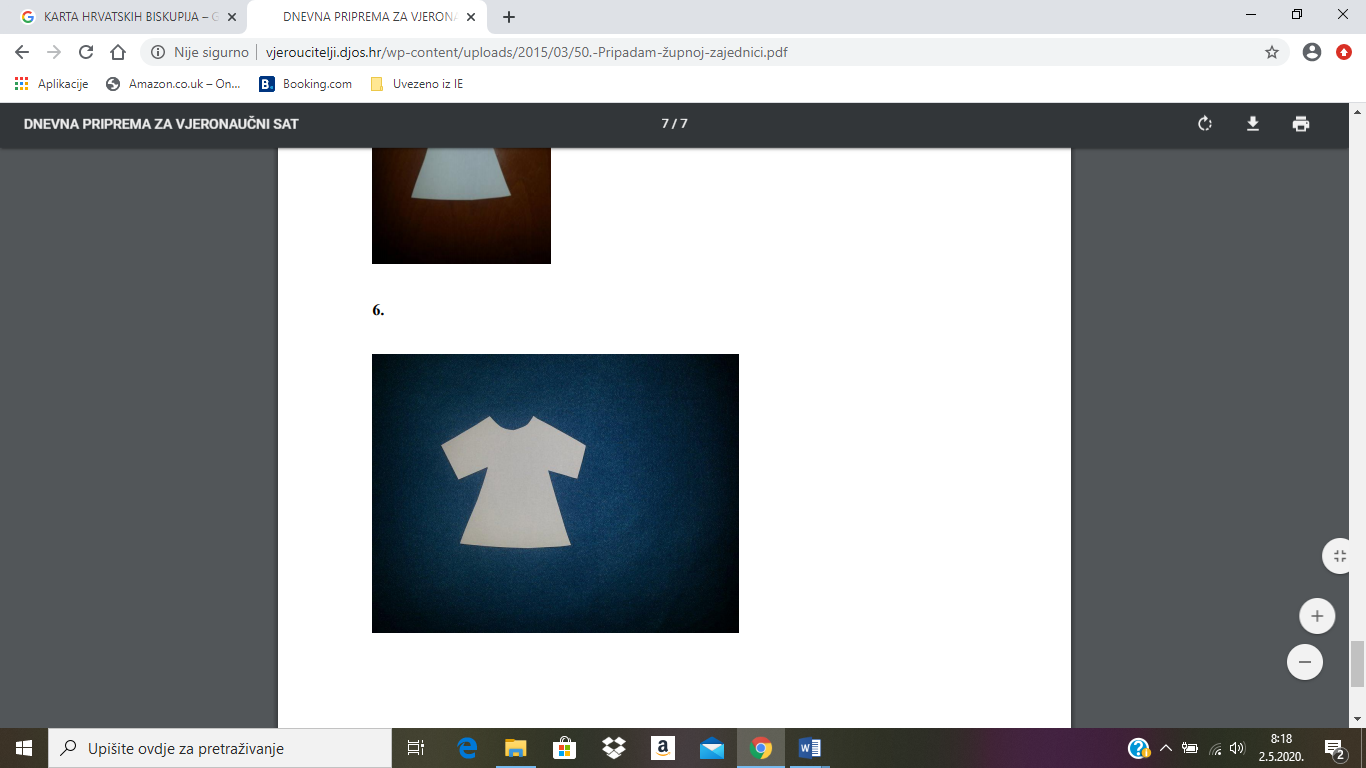 PITANJA: ŠTO DIJETE POSTAJE NA KRŠTENJU?ŠTO RODITELJI DAJU SVOME DJETETU NA KRŠTENJU?ŠTO RODITELJI OBEĆAJU U DJETETOVO IME NA KRŠTENJU?3.RAZREDNAKON ŠTO SMO PROŠLOG PUTA NAUČILI DA JE ISUS MEĐU NAMA U 7 SVETIH SAKRAMENATA, DANAS ĆEMO NAUČITI GDJE JOŠ MOŽEMO SUSRESTI ISUSA. NAUČIT ĆEMO NOVE POJMOVE: SVETOHRANIŠTE, POKAZNICA, VJEČNO SVJETLO I BLAGDAN TIJELOVO.KADA UĐEMO U CRKVU OBIČNO SE PREKRIŽIMO I KLEKNEMO JEDNIM KOLJENOM DO PODA. NO ZAŠTO TO RADIMO?NE KLANJAMO SE OLTARU, KIPOVIMA ILI LJUDIMA VEĆ ISUSU. ALI GDJE JE ON?PRIJE NEKOLIKO SATI UČILI SMO O DUHOVNOJ HRANI. DUHOVNA HRANA  JE HOSTIJA U KOJOJ PRIMAMO ISUSA. TA DUHOVNA HRANA ČUVA SE NA JEDNOM POSEBNOM MJESTU KOJE SE ZOVE SVETOHRANIŠTE. KAKO BI ZNALI GDJE JE SVETOHRANIŠTE UVIJEK ĆE NAM U NJEGOVOJ BLIZINI SVIJETLITI VJEČNO SVJETLO. SVJETLO NAS PODJESĆA DA JE ISUS UVIJEK S NAMA. JOŠ JEDAN PREDMET NAM POKAZUJE DUHOVNU HRANU, ODNOSNO HOSTIJU ZOVE SE POKAZNICA. U NJU SE STAVLJA JEDNA JEDNA HOSTIJA. POSTOJI BLAGDAN KADA SE HOSTIJA U POKAZNICI POKAZUJE LJUDIMA IZVAN CRKVE, A TAJ SE BLAGDAN ZOVE TIJELOVO (TAJ DAN NE IDEMO U ŠKOLU).NAKON MALO DUŽEG OPISIVANJA DANAŠNJE TEME POGLEDAJTE PREZENTACIJU POD NASLOVOM: „SVETOHRANIŠTE I POKAZNICA“.OTVORITE BILJEŽNICU I BEZ PISANJA NOVOG NASLOVA NASTAVITE DALJE PISATI.PREPIŠITE POSLJEDNJI SLAJD PREZENTACIJE PAZEĆI DA PRAVILNO NADOPUNITE RIJEČI KOJE NEDOSTAJU.ZATIM POGLEDAJTE KRATAK VIDEO O BLAGDANU TIJELOVA: https://www.youtube.com/watch?v=zJF2WN6X_e4U BILJEŽNICU PREPIŠITE DEFINICIJU ŠTO JE TO TIJELOVO KOJA SE NALAZI NA VRHU STRANICE 84. U UDŽBENIKU.ZADATAK: NACRTAJ U BILJEŽNICU JEDNU POKAZNICU!4.RAZREDDANAS ĆEMO NAUČITI TKO JE ZAŠTITNIK NAŠE ŽUPE.ZA POČETAK OTVORITE UDŽBENIK NA STRANICU 94. I PROČITAJTE PRIČU POD NASLOVOM. „TEREZINO OTKRIĆE“.O SVETCIMA ZNAMO VEĆ PUNO TOGA. DA SU ŽIVOT PROVODILI U ČINJENJU DOBRIH DJELA, POMAGANJU DRUGIMA, SLUŽENJU BOGU I SL.OTVORI SVOJU BILJEŽNICU I NAPIŠI NASLOV: ZAŠTITINIK ŽUPEISPOD NASLOVA NAPIŠI U JEDAN KRUG RIJEČ SVETAC, A OKO RIJEČI SVETAC POKUŠAJ NAPISATI IMENA NEKIH SVETACA KOJIH SE MOŽEŠ SJETITI DA SMO UČILI IZ VJERONAUKA.MOŽDA SE MEĐU TVOJIM SVETCIMA SKRIVAJU I OVA IMENA: SVETI MIHAEL ILI SVETI BENEDIKT?ZAŠTO SAM SPOMENULA BAŠ OVA DVA? PA ZATO ŠTO SU TO DVA SVETCA ČIJE IME NOSE CRKVE U MIHOLJANCU I DONJIM MOSTIMA.ZAPIŠITE U BILJEŽNICU:SVAKA CRKVA IMA SVOG NEBESKOG ZAŠTITNIKA. NA BLAGDAN NEBESKOG ZAŠTITNIKA ŽUPE (ODNOSNO NA NJEGOV IMENDAN) ŽUPA SLAVI PROŠTENJE.ZAŠTITNIK ŽUPE MIHOLJANEC JE SVETI MIHAEL ARKANĐEO. NJEGOV SPOMENDAN SLAVI SE 29.RUJNA. (OVU REČENICU PREPISUJE SAMO DANIJEL)ZAŠTITINIK ŽUPE DONJI MOSTI JE SVETI BENEDIKT. NJEGOV SPOMENDAN SLAVI SE 11.SRPNJA.  (OVU REČENICU PREPISUJE SAMO ŽANA)SVOJIM TRUDOM I RADOM MOŽEMO SE UKLJUČITI U RAD NAŠIH ŽUPA I BITI KORISNI ČLANOVI. ŠTO SVE MOŽEMO RADITI? (MINISTRIRATI, ČISTITI, PJEVATI U ZBORU, KOSITI TRAVU, SADITI CVIJEĆE, POMAGATI U CARITASU, SAKUPLJATI MILODAR, I SL.) ZADATAK: OVORITE RADNU BILJEŽNICU NA STRANICU 68. I RIJEŠITE ZADATKE 1. I 2. 